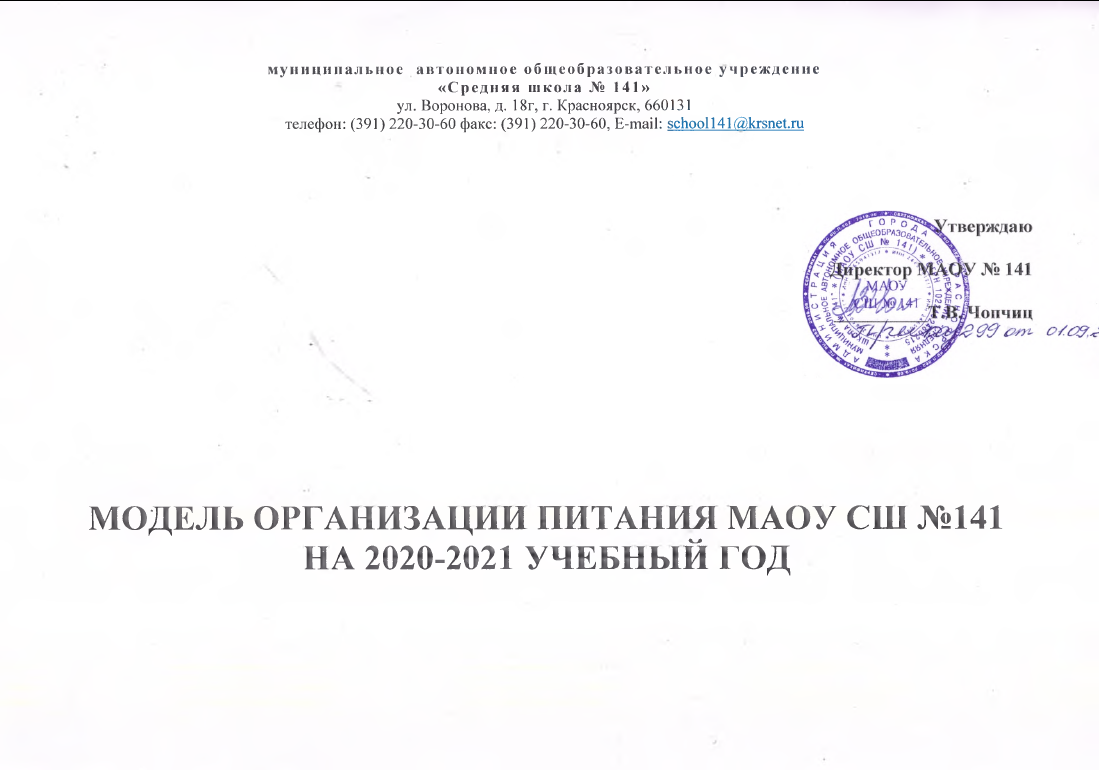 муниципальное  автономное общеобразовательное учреждение«Средняя школа № 141»ул. Воронова, д. 18г, г. Красноярск, 660131телефон: (391) 220-30-60 факс: (391) 220-30-60, E-mail: school141@krsnet.ruСпособ организации питания учащихся  школы МБОУ СШ №141   содержит в себе инфраструктурные условия в обеспечении горячим питанием   школьников и режим питания с учётом следующих нормативов и показателей:– Санитарно-эпидемиологические правила и нормативы СанПиН 2.4.5.2409-08 (санитарно-эпидемиологические требования к организации питания обучающихся в образовательных учреждениях, независимо от ведомственной принадлежности и форм собственности);– режим работы школьной столовой (понедельник-пятница);– количество классов на 1 уровне обучения;– 5 дневная учебная неделя для учащихся начальной школы;– сменность учебных занятий;– расписание уроков;– продолжительность перемен;– затраченное время на питание;  – время для подготовки обеденного зала (уборка, накрытие столов) к питанию при полной посадке; – рациональная рассадка учащихся (классов) в рамках действующей площади обеденного зала школьной столовой;– сколько классов не входит в обеденный зал на переменах при организации питания.  Для учащихся  посадочных мест в обеденном зале во время перемен хватает, поэтому варианта скользящего графика питания и режима «плавающее расписание занятий» не требуется.Таблица № 1Таблица 21 СМЕНАТаблица 32 СМЕНА (начальная школа)1 СМЕНАТаблица 42 СМЕНАТаблица 5МАОУ СШ №141Количество 1-4 классовКоличество 1-4 классовКоличество 1-4 классовКоличество 1-4 классовКоличество 1-4 классовСменность учебных занятий (количество классов)Сменность учебных занятий (количество классов)Количество перемен для питанияКоличество перемен для питанияПродолжительность перемен в минутах для питания (указать по каждой перемене отдельно)Продолжительность перемен в минутах для питания (указать по каждой перемене отдельно)Количество посадочных мест в обеденном залеКоличество классов, не вмещающихся в перемены для питания и нуждающихся в режиме «плавающее расписание»График работы школьной столовой(пон.-пт.)МАОУ СШ №1411 классов2 классов3классов4классовитого1-41 смена2 смена1 смена2 смена1 смена2 сменаКоличество посадочных мест в обеденном залеКоличество классов, не вмещающихся в перемены для питания и нуждающихся в режиме «плавающее расписание»График работы школьной столовой(пон.-пт.)5444172812222020 14008.00  -17.00Класс Количество человек в каждом классеПеремена (урок) для питания Время для питанияКласс Количество человек в каждом классеПеремена (урок) для питания Время для питания1а1б1в1г1д26262727271 урок2 урок2 урок2 урок1 урок09.0510.00 10.00 10.00 09.054а4б4в4г282428293 урок10.30Класс Количество человек в каждом классеПеремена (урок) для питания Время для питанияКласс Количество человек в каждом классеПеремена (урок) для питания Время для питания2а2б2в2г3а3б3в3г27262627292525252 урок2 урок2 урок2 урок3 урок3 урок3 урок3 урок            13.3513.3513.3513.3514.2014.2014.2014.20Класс Количество человек в каждом классеПеремена (урок) для питанияВремя для питания5а5б5в5г262025264 перемена12.106а6б6в6г272626273 перемена 11.058а8б8в2518223 перемена11.059а9б9в9г 252523201 перемена9.1510а10б25252 перемена10.1011а11б26272 перемена 10.10Класс Количество человек в каждом классеПеремена (урок) для питанияВремя для питанияКласс Количество человек в каждом классеПеремена (урок) для питанияВремя для питания7а7б7в7г242418246 перемена14.10